Geometry Notation/Vocab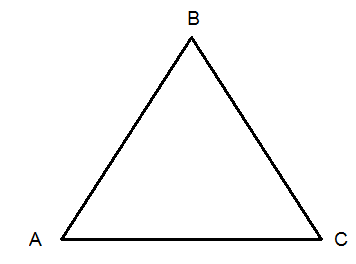 Mark off each side length with the given number.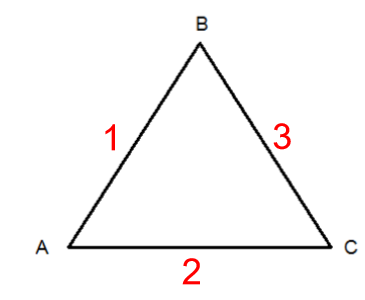 1.) 2.) 3.) Mark off each angle with the given number.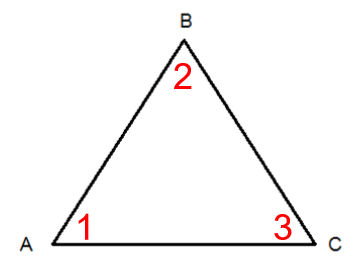 1.)  BAC2.)  ABC3.)  ACB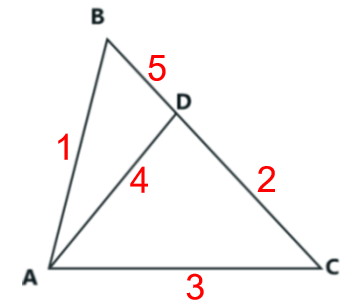 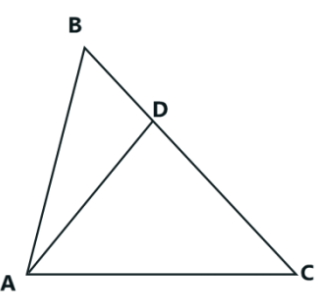 Mark off each side length with the given number.1.) 2.) 3.) 4.) 5.) Mark off each angle with the given number.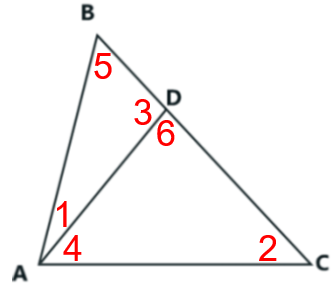 1.)  BAD2.)  ACD3.)  BDA4.)  DAC5.)  ABD6.)  ADC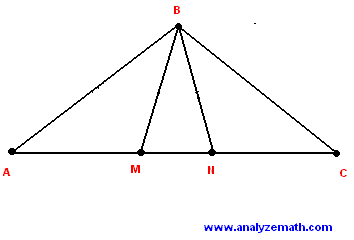 Mark off each side length with the given number.1.) 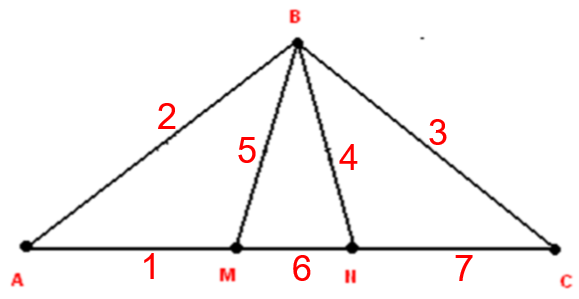 2.) 3.) 4.) 5.) 6.) 7.) Mark off each angle with the given number.1.)  BMN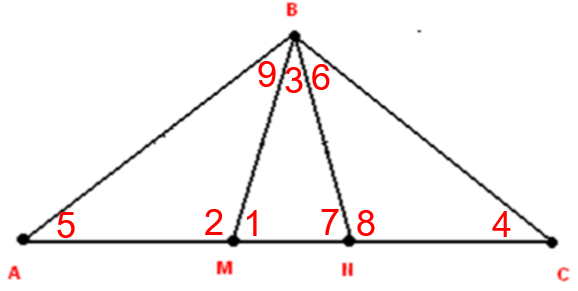 2.)  BMA3.)  BMA4.)  BCN5.)  BAM6.)  CBN7.)  BNM8.)  BNC9.)  ABM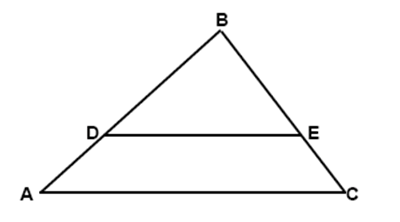 Mark off each angle and side with the given number.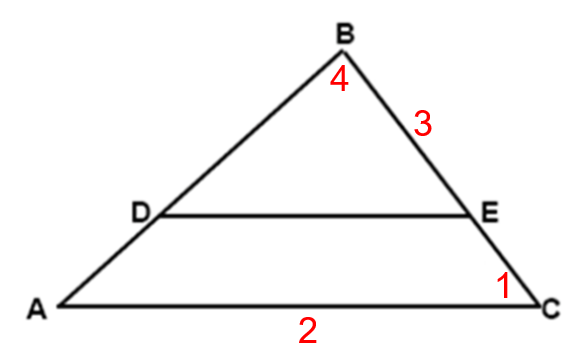 1.)  BCA2.) 3.) 4.)  DBEMark off each angle and side with the given number.1.)  ADP
2.) 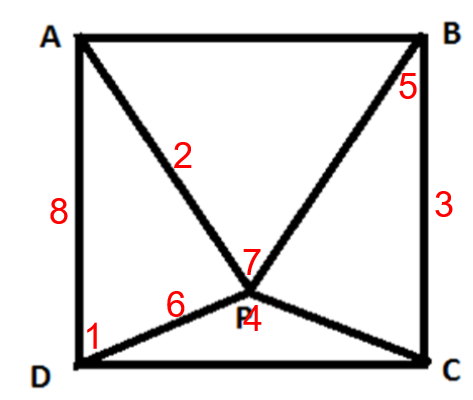 3.) 4.)  DPC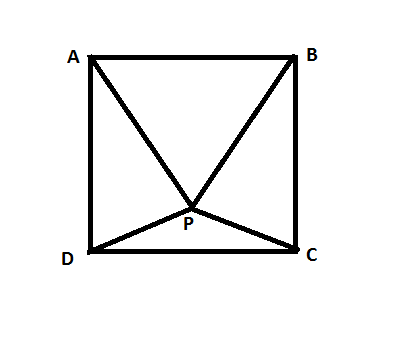 5.)  CBP6.) 7.)  BPA8.) Line AB is perpendicular to line CD∆ EFG ~ ∆ HIJTriangle EFG is similar to triangle HIJLine KL is perpendicular to line MN O   PAngle O is congruent to angle P || Line QR is perpendicular to line ST U =  VAngle U is equal to angle VSegment BC ABC or m  ABCAngle ABC∆ ABCTriangle ABC||Is parallel toIs perpendicular toIs congruent to~Is similar to